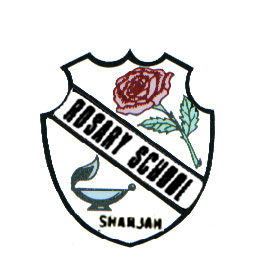 	Our Vision:        Innovative education for a knowledge, pioneering, and global society.                                            Department of English 2018-2019                                       Worksheet - Vocabulary [Unit -5]Name …………………………………  Grade: 4   Sec: ……......       Date: …/…/….A-_Choose the correct  word that best complete the following sentences : B- Complete the following sentences with words from the box on the right:1-He tends to ………………. when talking about his work and success.2- It’s easy to read people who are………………., their emotions are clear. 3- It is truly one of the most unique and …………………. films of this year.4- My father spilt his drink all over himself in front of the visitors and was so ………………………..5-She has kept her ………………….teacup for years. She liked it so much.Q1.Lila was …………….by some interruptions in her attempt to finish her speech, and she finally gave up.Lila was …………….by some interruptions in her attempt to finish her speech, and she finally gave up.pretendedpuffedinteresteddiscomfited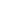 Q2.The author …………….her story in great detail.The author …………….her story in great detail.narratedpuffedclutchedpretendedQ3.I had a soft drink with only an …………..amount of caffeine.I had a soft drink with only an …………..amount of caffeine.admiringinfinitesimalinterestingembarrassingQ4.A…………….. is older than a baby, but not quite old enough for elementary school. A…………….. is older than a baby, but not quite old enough for elementary school. A…………….. is older than a baby, but not quite old enough for elementary school. narratornarratorsilversilvertoddlertoddlerreporterreporterQ6.In the restaurant, yesterday, the waiter …………… a new soup and we agreed. It was very delicious.In the restaurant, yesterday, the waiter …………… a new soup and we agreed. It was very delicious.discomfitedenrapturedsuggestedpuffed